Guía de trabajo autónomo 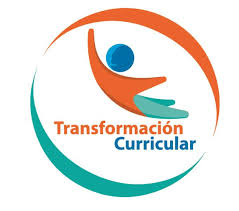 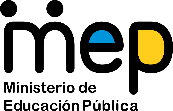 Educación PreescolarEl trabajo autónomo es la capacidad de que el niño o la niña realice actividades por si mismo/a con el apoyo de la familia, sin necesidad de que la persona docente esté presente. 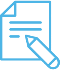 Me preparo para realizar las experiencias de la guía Pautas que se deben verificar antes de iniciar el trabajo.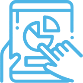 Voy a recordar lo que he aprendido 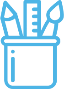  Pongo en práctica lo que he aprendidoEjemplo de matriz de autorregulación y evaluación que puede incluir en la Guía de Trabajo Autónomo: Centro Educativo: Educador/a: Ciclo o modalidad:  Unidad y contenido:   Materiales o recursos que voy a necesitar El educador/a sugiere: Brinda las instrucciones a la familia para la realización de la GTA.  En la columna “Materiales o recursos que voy a necesitar”, se toma en cuenta el contexto de sus estudiantes y los escenarios aplicables. Se recomienda el uso de materiales de reciclaje, reutilizables, naturales, de la vida cotidiana, juguetes o los que estén disponibles en el hogar.  Evite que,  para conseguir los materiales sugeridos, se requiera realizar desplazamientos fuera de la casa o incurrir en gastos innecesarios.En la selección de los materiales,  se debe tomar en cuenta que el uso de folletos de apresto o ejercicios preestablecidos en hojas de trabajo,  limitan el desarrollo de la creatividad y la imaginación del niño y la niña;  por ende,  no se deben utilizar.   Corresponde seguir los lineamientos del Programa de Estudio de Educación Preescolar que plantean el desarrollo gradual de las distintas habilidades manipulativas con el uso de diversos materiales y recursos.Condiciones que debe tener el lugar donde voy a trabajar Recomendaciones importantes para el estudiantado y su familiaTome en cuenta las condiciones y las posibilidades socioeconómicas de sus estudiantes para hacer estas recomendaciones.Tiempo en que se espera que realice la guía El tiempo proyectado para completar la guía.  En cuanto al  “Tiempo en que se espera que realice la guía” es de treinta a cuarenta minutos.  Se recomienda que la persona que acompañe al niño a la niña,  disponga de ese tiempo para que le brinde apoyo e instrucciones claras.  Se debe indicar que el niño/a puede trabajar durante más tiempo o distribuir el trabajo en varias sesiones (incluso en varios días).Indicaciones Redacte indicaciones claras, paso a paso, de la experiencia por realizar.Preséntelas de tal forma que la familia se las plantee al niño o a la niña a modo de juego, para que este/a viva una experiencia de disfrute en su hogar.  El juego es un principio pedagógico y un recurso didáctico fundamental para el aprendizaje.Actividades para retomar o introducir el nuevo conocimiento.En esta sección la persona docente debe plantear las experiencias que le permitan al niño o a la niña retomar sus conocimientos sobre los aprendizajes que se abordaron previamente.  Si se pretende que construya nuevos aprendizajes, las experiencias estarán planteadas a partir de sus conocimientos previos.  Se deben sugerir procesos que posibiliten el logro de los aprendizajes esperados. Diseñe las experiencias para que el aprendizaje se desarrolle de forma gradual y progresiva y haciendo referencia constante a lo aprendido previamente.Se sugiere incluir diferentes formas de representación de la información, utilizando preguntas, material concreto, dibujos elaborados por los/las  niños/as, lectura de cuentos, canciones, juegos, imágenes, fotografías o videos, entre otros, que le faciliten la recuperación de lo aprendido y su relación con los nuevos aprendizajes.Indicaciones La persona docente: Plantea las indicaciones con claridad para una fácil comprensión de la familia.  Estas deben especificar cuáles actividades debe hacer el niño la niña, cómo hacerlas, en qué medio y con cuáles materiales.   Además, cuáles aprendizajes se espera que logre al realizar las experiencias.  Recuerde que estas experiencias deben promover el desarrollo de los indicadores de la habilidad, vinculados con los contenidos del Programa de Estudio.   Al igual que en la sección, anterior, las experiencias se presentan de tal forma, que la familia se las plantee al niño o a la niña a modo de juego,  para que este/a viva una experiencia de disfrute en su hogar.Cuando se planeen experiencias que se apoyen en herramientas virtuales o a distancia, se deben brindar indicaciones claras a la familia para el acompañamiento y protección del niño o la niña;  por ejemplo, acceso a contenido digital inadecuado, acoso y uso de la imagen.  La Guía de Trabajo Autónomo desarrolla, en su formato, la habilidad de aprender a aprender (planificación, autorregulación y evaluación).  La mediación pedagógica utilizada en las GTA se elabora con los elementos de la plantilla de planeamiento para el nivel de Educación Preescolar.Recuerde:Contactarse con los padres y madres de familia o personas encargadas legales, para explicar cómo será su medio de comunicación y cómo será la organización para la distribución de los trabajos a distancia. Promover que el niño o la niña converse con familiares, observe e interactúe con objetos de su entorno, y experimente  diversas actividades de su interés.  En la medida de lo posible, y de acuerdo con los recursos disponibles, comuníquese y acompañe a su grupo de estudiantes por medio de Microsoft Teams, WhatsApp u otro medio en sesiones virtuales: a-Actividades en tiempo real o sincrónica ejemplo: video llamadas B-Actividades asincrónicas, por ejemplo: videos pregrabados con explicaciones que apoyan la mediación docente planteada en la GTA. (Esto mientras la persona estudiante realiza su trabajo en casa).c-Con estrategias a distancia, es decir, actividades planeadas en la GTA y  plasmadas en medios físicos o impresos, los cuales  se envían a las personas estudiantes para que las resuelvan en casa.Indicaciones o preguntas o matrices para auto regularse y evaluarse.En esta sección se proponen varias preguntas que guían a la familia para que las realice el/la niño/a durante las experiencias de aprendizaje.  Promueva la autorregulación en las actividades, a través de pautas que se realizan durante el proceso, por ejemplo: Durante la realización de las actividades apóyelo/a con las siguientes acciones, pregúntele si:o	Requiere que repita las indicaciones de las actividades que se le proponen.o	Comprende las indicaciones o si tiene alguna pregunta, ayúdelo/a en la  aclaración de  sus dudas. o	Requiere que le explique de nuevo qué hacer. o	Realizó todo lo solicitado o le faltó hacer alguna actividad.o	Requiere más tiempo para realizar la actividad.Para terminar, invite a su hijo o hija a pensar:o	Cómo realizó las actividades. o	Si le parece que las llevó a cabo de la mejor forma posible o si pudo haberlo hecho diferente. o	Pregúntele, además, como se siente con la experiencia realizada. Para ayudarlo/a a que lo exprese puede utilizar algún medio como el dibujo, o una creación con diversos recursos. Si es posible,  puede registrarlo en un audio o video.La persona docente: Agrega otras preguntas que considera necesarias para el logro de los aprendizajes esperados.Solicita a la familia, además, su apoyo para llenar las matrices de autorregulación, evaluación (la matriz de niveles de logro no se debe incluir en el nivel de Educación Preescolar).Familia: en conjunto con el niño o la niña revisen las experiencias realizadas.Con el trabajo autónomo, voy a aprender a aprender:  AutorregulaciónFamilia: en conjunto con el niño o la niña revisen las experiencias realizadas.Con el trabajo autónomo, voy a aprender a aprender:  AutorregulaciónFamilia: en conjunto con el niño o la niña revisen las experiencias realizadas.Con el trabajo autónomo, voy a aprender a aprender:  AutorregulaciónReviso las acciones realizadas durante las experiencias.Marco una X encima de cada símbolo al responder las siguientes preguntas Reviso las acciones realizadas durante las experiencias.Marco una X encima de cada símbolo al responder las siguientes preguntas Reviso las acciones realizadas durante las experiencias.Marco una X encima de cada símbolo al responder las siguientes preguntas ¿Presté atención a las indicaciones que me dieron?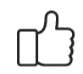 ¿Me di cuenta de que no comprendía alguna palabra?¿Pregunté el significado de las palabras que no conocía?¿Pedí que me explicaran de nuevo cuando no entendía algo?Familia: En conjunto con el niño o la niña, al terminar por completo la experiencia, valoren lo realizado.Con el trabajo autónomo, voy a aprender a aprender: EvaluaciónFamilia: En conjunto con el niño o la niña, al terminar por completo la experiencia, valoren lo realizado.Con el trabajo autónomo, voy a aprender a aprender: EvaluaciónFamilia: En conjunto con el niño o la niña, al terminar por completo la experiencia, valoren lo realizado.Con el trabajo autónomo, voy a aprender a aprender: EvaluaciónValoro lo realizado al terminar por completo la experiencia.Marca una X encima del símbolo que mejor representa mi respuesta a las siguientes preguntas:Valoro lo realizado al terminar por completo la experiencia.Marca una X encima del símbolo que mejor representa mi respuesta a las siguientes preguntas:Valoro lo realizado al terminar por completo la experiencia.Marca una X encima del símbolo que mejor representa mi respuesta a las siguientes preguntas:¿Cuento la experiencia vivida a otros familiares y les pregunto si me comprendieron?¿Revisé, con ayuda de un adulto, la experiencia que realicé? ¿Me siento bien con la experiencia que realicé en mi hogar por motivo de la pandemia COVID-19?Explico,  ¿cuál fue la parte favorita de mi experiencia?  ¿qué aprendí?¿Qué puedo mejorar  la próxima vez que realice la Guía de Trabajo Autónomo?Explico,  ¿cuál fue la parte favorita de mi experiencia?  ¿qué aprendí?¿Qué puedo mejorar  la próxima vez que realice la Guía de Trabajo Autónomo?Explico,  ¿cuál fue la parte favorita de mi experiencia?  ¿qué aprendí?¿Qué puedo mejorar  la próxima vez que realice la Guía de Trabajo Autónomo?